ГОСУДАРСТВЕННЫЙ СОВЕТ РЕСПУБЛИКИ КОМИПОСТАНОВЛЕНИЕот 22 ноября 2018 г. N VI-7/96О ПОРЯДКЕ ОБРАЗОВАНИЯ ОБЩЕСТВЕННОГО СОВЕТАПРИ ГОСУДАРСТВЕННОМ СОВЕТЕ РЕСПУБЛИКИ КОМИНа основании статьи 13 Федерального закона "Об основах общественного контроля в Российской Федерации", статьи 4 Закона Республики Коми "Об отдельных вопросах осуществления общественного контроля в Республике Коми" Государственный Совет Республики Коми постановляет:1. Утвердить Порядок образования Общественного совета при Государственном Совете Республики Коми согласно приложению.2. Разместить информацию о начале процедуры формирования Общественного совета при Государственном Совете Республики Коми VI созыва на официальном сайте Государственного Совета Республики Коми в информационно-телекоммуникационной сети "Интернет" в срок не позднее 20 дней со дня вступления в силу настоящего Постановления.3. Рекомендовать депутатам Государственного Совета Республики Коми, общественным объединениям и иным некоммерческим организациям, осуществляющим свою деятельность на территории Республики Коми, в течение 30 дней со дня размещения информации, указанной в пункте 2 настоящего Постановления, внести предложения о кандидатурах в состав Общественного совета при Государственном Совете Республики Коми VI созыва.4. Настоящее Постановление вступает в силу по истечении десяти дней после его официального опубликования.ПредседательГосударственного СоветаРеспублики КомиН.ДОРОФЕЕВАПриложениек ПостановлениюГосударственного СоветаРеспублики Комиот 22 ноября 2018 г. N VI-7/96ПОРЯДОКОБРАЗОВАНИЯ ОБЩЕСТВЕННОГО СОВЕТАПРИ ГОСУДАРСТВЕННОМ СОВЕТЕ РЕСПУБЛИКИ КОМИ1. Общественный совет при Государственном Совете Республики Коми образуется в целях выполнения консультативно-совещательных функций и участия в осуществлении общественного контроля в порядке и формах, предусмотренных Федеральным законом "Об основах общественного контроля в Российской Федерации", другими федеральными законами и иными нормативными правовыми актами Российской Федерации, Законом Республики Коми "Об отдельных вопросах осуществления общественного контроля в Республике Коми", иными нормативными правовыми актами Республики Коми, положением об Общественном совете при Государственном Совете Республики Коми.2. Общественный совет при Государственном Совете Республики Коми (далее - Общественный совет) формируется на срок полномочий Государственного Совета Республики Коми (далее - Государственный Совет) численностью не менее 5 и не более 10 человек.3. Общественный совет формируется на основе добровольного участия в его деятельности граждан Российской Федерации, проживающих на территории Республики Коми и достигших возраста 18 лет.В состав Общественного совета не могут входить лица, указанные в части 4 статьи 13 Федерального закона "Об основах общественного контроля в Российской Федерации".4. Правом выдвижения кандидатур в состав Общественного совета обладают депутаты Государственного Совета Республики Коми, общественные объединения и иные некоммерческие организации, осуществляющие свою деятельность на территории Республики Коми (далее - инициаторы).5. Информация о начале процедуры формирования нового состава Общественного совета размещается на официальном сайте Государственного Совета в информационно-телекоммуникационной сети "Интернет" (далее - официальный сайт) не позднее 90 дней со дня первого заседания вновь избранного Государственного Совета.6. Предложения о кандидатурах в состав Общественного совета в течение 30 дней со дня размещения на официальном сайте информации о начале процедуры формирования нового состава Общественного совета направляются инициаторами Председателю Государственного Совета Республики Коми.7. К предложению о кандидатуре в состав Общественного совета прилагаются следующие документы:1) письменное заявление кандидата о его согласии на участие в работе Общественного совета на общественных началах;2) анкета кандидата, содержащая его фамилию, имя и отчество (при наличии); число, месяц, год и место рождения; контактный телефон; сведения: о гражданстве (в том числе об изменении гражданства, о наличии гражданства другого государства), об образовании (когда и какие учебные заведения окончены), о наличии неснятой или непогашеной судимости; дополнительные сведения (принадлежность к общественным организациям, награды и другое), а также согласие кандидата на обработку его персональных данных;3) копии документов, удостоверяющих личность кандидата, гражданство Российской Федерации;4) копия документа, содержащего сведения о последнем месте работы кандидата;5) нотариально заверенная копия свидетельства о регистрации общественного объединения, иной некоммерческой организации и заверенная подписью руководителя и печатью общественного объединения, иной некоммерческой организации выписка из решения руководящего органа общественного объединения, иной некоммерческой организации, правомочных вносить предложения о кандидатурах в состав Общественного совета (для общественных объединений и иных некоммерческих организаций, осуществляющих свою деятельность на территории Республики Коми).8. Председатель Государственного Совета Республики Коми в течение 3 дней со дня размещения на официальном сайте информации о начале процедуры формирования нового состава Общественного совета в соответствии с частью 2 статьи 11 Регламента Государственного Совета Республики Коми создает рабочую группу для рассмотрения поступивших предложений о кандидатурах в состав Общественного совета (далее - рабочая группа).Председатель Государственного Совета Республики Коми в течение 3 дней со дня поступления направляет предложения о кандидатурах в состав Общественного совета в рабочую группу.9. Рабочая группа в срок, не превышающий 30 дней после истечения срока, установленного в пункте 6 настоящего Порядка:1) проводит проверку поступивших документов на предмет их полноты и соответствия требованиям, указанным в пунктах 3, 4, 6 и 7 настоящего Порядка;2) рассматривает на своем заседании кандидатуры в состав Общественного совета;3) принимает решение о рекомендации кандидатов в состав Общественного совета в пределах численности, определенной пунктом 2 настоящего Порядка, либо решение об отказе в рекомендации кандидатов в состав Общественного совета;4) направляет решение о рекомендации кандидатов в состав Общественного совета Председателю Государственного Совета Республики Коми.10. Основаниями для принятия рабочей группой решения об отказе в рекомендации кандидатов в состав Общественного совета являются:1) нарушение при представлении документов требований, указанных в пунктах 3, 4, 6 и 7 настоящего Порядка;2) результаты голосования, явившиеся основанием принятия рабочей группой решения о рекомендации в состав Общественного совета другого кандидата.11. Председатель Государственного Совета Республики Коми вносит на ближайшее от даты принятия решения рабочей группой заседание Государственного Совета проект постановления Государственного Совета об утверждении персонального состава Общественного совета.12. Проект постановления Государственного Совета, указанный в пункте 11 настоящего Порядка, рассматривается в порядке, установленном Регламентом Государственного Совета Республики Коми для рассмотрения проектов постановлений Государственного Совета.13. Полномочия члена Общественного совета начинаются со дня вступления в силу соответствующего постановления Государственного Совета о включении его в состав Общественного совета и прекращаются в день окончания срока полномочий Государственного Совета текущего созыва, за исключением случаев, указанных в пункте 14 настоящего Порядка.14. Полномочия члена Общественного совета прекращаются досрочно Государственным Советом в случаях:1) подачи им заявления о выходе из состава Общественного совета;2) вступления в законную силу вынесенного в отношении его обвинительного приговора суда;3) признания его недееспособным, безвестно отсутствующим или объявления его умершим на основании решения суда, вступившего в законную силу;4) наступления обстоятельств, в силу которых член Общественного совета стал входить в круг лиц, указанных в части 4 статьи 13 Федерального закона "Об основах общественного контроля в Российской Федерации";5) прекращения гражданства Российской Федерации;(в ред. Постановления Госсовета РК от 21.09.2023 N VII-8/17)6) переезда на постоянное место жительства за пределы Республики Коми;7) смерти члена Общественного совета.15. В случае наличия одного из оснований для досрочного прекращения полномочий члена Общественного совета Председатель Государственного Совета Республики Коми в течение 7 дней со дня наступления данного события либо со дня получения от инициаторов информации об этом вносит на ближайшее заседание Государственного Совета проект постановления Государственного Совета о досрочном прекращении полномочий члена Общественного совета.16. В случае досрочного прекращения полномочий члена Общественного совета процедура доформирования Общественного совета начинается со дня размещения Государственным Советом соответствующей информации на официальном сайте. Указанная информация размещается на официальном сайте в срок не позднее 5 дней со дня вступления в силу постановления Государственного Совета о досрочном прекращении полномочий члена Общественного совета.Предложения по новым кандидатурам в состав Общественного совета направляются инициаторами Председателю Государственного Совета Республики Коми и рассматриваются в порядке, установленном пунктами 6 - 11 настоящего Порядка, при этом сроки осуществления процедур, указанных в данных пунктах, сокращаются наполовину.17. Доформирование Общественного совета при досрочном прекращении полномочий члена Общественного совета не проводится в случаях, если:1) число оставшихся членов Общественного совета составляет не менее минимальной численности, определенной пунктом 2 настоящего Порядка;2) до окончания срока полномочий Общественного совета остается менее одного года.18. Организация деятельности Общественного совета осуществляется в соответствии с положением об Общественном совете при Государственном Совете Республики Коми, утверждаемым Государственным Советом.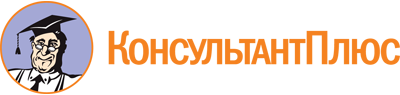 Постановление Госсовета РК от 22.11.2018 N VI-7/96
(ред. от 21.09.2023)
"О Порядке образования Общественного совета при Государственном Совете Республики Коми"Документ предоставлен КонсультантПлюс

www.consultant.ru

Дата сохранения: 27.11.2023
 Список изменяющих документов(в ред. Постановления Госсовета РК от 21.09.2023 N VII-8/17)Список изменяющих документов(в ред. Постановления Госсовета РК от 21.09.2023 N VII-8/17)